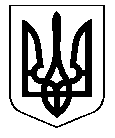 УКРАИНАКОНСТАНТИНОВСКИЙ ГОРОДСКОЙ СОВЕТИСПОЛНИТЕЛЬНЫЙ КОМИТЕТР Е Ш Е Н И Еот 02.10.2014 № 314Об аренде санитарного автомобиля	Руководствуясь статьей 29 Закона Украины «О местном самоуправлении в Украине» от 21.05.1997 № 280/97-ВР (с изменениями), на основании Методики расчета  и порядка использования платы за аренду коммунального имущества и арендных ставок,  утвержденной решением Константиновского городского совета от 23.02.2006 № IV/36-753 (с изменениями), подпункта 8.4 пункта 8 Устава коммунального учреждения «Центр первичной медико-санитарной помощи» Константиновского городского совета,  рассмотрев ходатайство главного врача коммунального учреждения «Лечебно-профилактическое учреждение городская больница № 5» Руденко Е.С. от 02.10.2014. № 01-3/402,  исполком городского советаРЕШИЛ:1.Разрешить коммунальному учреждению «Центр первичной медико-санитарной помощи» Константиновского городского совета (Шишимарева) сдать в аренду коммунальному учреждению «Лечебно-профилактическое учреждение городская больница № 5» (Руденко) санитарный автомобиль  Lada Niva 2131, государственный номер ххх, год выпуска 2012, оценочная стоимость ххх грн.  сроком на 1 месяц с 02.10.2014.2.Установить арендную плату в размере  10% оценочной стоимости объекта аренды в год.3.Контроль за выполнением данного решения возложить на заместителя городского головы Коваленко Т.С.Городской голова									     С.Д.Давыдов